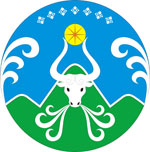 ПРИКАЗ № 474 о/дот 08.11. 2022 г.                                                                                              п. Усть-Нера     Об организации и проведении итогового сочинения (изложения) на территории МО «Оймяконский улус (район) в 2022-2023 учебном годуВ соответствии с  Порядком проведения государственной итоговой аттестации по образовательным программам среднего общего образования, утвержденным приказом Министерства просвещения Российской Федерации Федеральной службы по надзору в сфере образования и науки от 07.11.2018 №190/1512 «Об утверждении Порядка проведения государственной итоговой аттестации по образовательным  программам среднего общего образования», на основании приказа Министерства образования и науки Республики Саха (Якутия) от 03.11.2022г. №01-03/2535 «Об  организации и проведении итогового сочинения (изложения) в Республике Саха (Якутия) в 2022-2023 учебном году», в целях качественного проведения итогового сочинения (изложения) в 2022-2023 учебном годуПРИКАЗЫВАЮ:1. Организовать проведение 07 декабря 2022 года, 01 февраля 2023 года, 03 мая 2023 года на территории МО «Оймяконский улус (район)» итоговое сочинение (изложение) (далее ИС(И)).2.Назначить местами регистрации на участие в  ИС (И)  и ознакомления с результатами ИС (И) общеобразовательные учреждения Оймяконского улуса согласно приложению.3.Местам регистрации на участие  в ИС(И) завершить регистрацию (прием заявлений по установленным формам  и правилам) участников ИС (И) не позднее чем за две недели до начала проведения ИС(И) с учетом даты написания работы.4.Отделу мониторинга качества образования МКУ «УО МО»  (Баяр Д.В.) 4.1. Организовать информирование общеобразовательных учреждений о сроках, порядке проведения и проверки ИС(И) в соответствии с нормативными правовыми и инструктивно-методическими документами Министерства просвещения Российской Федерации, Федеральной службы по надзору в сфере образования и науки, Министерства образования и науки Республики Саха (Якутия).4.2. Обеспечить техническое, информационно-методическое и организационно-технологическое сопровождение проведения ИС (И) на территории МО «Оймяконский улус (район)».4.3.Организовать проверку работ участников ИС (И) территориальными экспертными комиссиями.4.4. Обеспечить соблюдение конфиденциальности и информационной безопасности на всех этапах проведения ИС(И).4.5. Разместить данный приказ на сайтах МКУ «УО МО» и администрации МО «Оймяконский улус (район)».5. Руководителям общеобразовательных учреждений:5.1. Провести ИС(И) в соответствии с графиком, установленным Рособрнадзором, для обучающихся 11 классов, выпускников прошлых лет в соответствии с Порядком организации и проведения ИС(И).5.2. Организовать проверку работ участников ИС(И) на антиплагиат.5.3.Обеспечить хранение бумажных оригиналов и копий бланков ИС(И) в условиях, исключающих доступ к ним посторонних лиц и позволяющих их сохранность, до 1 марта учебного года, следующего за годом написания ИС (И),5.4.Обеспечить соблюдение конфиденциальности и информационной безопасности на всех этапах проведения итогового сочинения (изложения).6. Контроль за исполнением настоящего приказа оставляю за собой.           Начальник                                              п/п                                          Д.С. ФасхутдиноваС приказом ознакомлены___________________                                          ___________________                                          ___________________                                          ___________________                                         Приложение  к приказу МКУ «УО МО «Оймяконский улус (район)»от 08.11.2022 г. № 474 о/дСроки и места регистрации заявлений на участие в итоговом сочинении (изложении) на территории МО «Оймяконский улус (район)» в 2022-2023 учебном году№Место приема и регистрации заявлений на участие с итоговом сочинении (изложении)Адрес места приема и регистрации заявления на участие в итоговом сочинении (изложении)Сроки приема и регистрации заявления на участие в итоговом сочинении (изложении)Для выпускников 2022-2023 учебного года общеобразовательных учреждений МО «Оймяконский улус (район) Для выпускников 2022-2023 учебного года общеобразовательных учреждений МО «Оймяконский улус (район) Для выпускников 2022-2023 учебного года общеобразовательных учреждений МО «Оймяконский улус (район) Не позднее, чем за две недели до проведения итогового сочинения (изложения)СРОКИ проведения ИСИ:07 декабря 2022г.01 февраля 2023г.03 мая 2023г.1МБОУ «Усть-Нерская гимназия»678730, РС(Я), Оймяконский улус (район), пгт. Усть-Нера, ул. Коммунистическая, 17 Не позднее, чем за две недели до проведения итогового сочинения (изложения)СРОКИ проведения ИСИ:07 декабря 2022г.01 февраля 2023г.03 мая 2023г.2МБОУ «Усть-Нерская СОШ им. И.В. Хоменко»678730, РС(Я), Оймяконский улус (район), пгт. Усть-Нера, ул. Ленина, 21Не позднее, чем за две недели до проведения итогового сочинения (изложения)СРОКИ проведения ИСИ:07 декабря 2022г.01 февраля 2023г.03 мая 2023г.3МБОУ «Томторская СОШ им. Н.М. Заболоцкого»678750, РС(Я), Оймяконский улус (район), с. Томтор, ул. Обручева, 21Не позднее, чем за две недели до проведения итогового сочинения (изложения)СРОКИ проведения ИСИ:07 декабря 2022г.01 февраля 2023г.03 мая 2023г.4МБОУ «Сордоннохская СОШ им. Т.И. Скрыбыкиной»678753, РС(Я), Оймяконский улус (район), с. Орто-Балаган, ул. Центральная, 16Не позднее, чем за две недели до проведения итогового сочинения (изложения)СРОКИ проведения ИСИ:07 декабря 2022г.01 февраля 2023г.03 мая 2023г.5МБОУ «Ючюгейская СОШ им. П.В.Заболоцкого»678750, РС(Я), Оймяконский улус (район), с. Ючюгей, ул. Школьная, 2Не позднее, чем за две недели до проведения итогового сочинения (изложения)СРОКИ проведения ИСИ:07 декабря 2022г.01 февраля 2023г.03 мая 2023г.6МБОУ «Оймяконская СОШ им. Н.О. Кривошапкина»678752, РС(Я), Оймяконский улус (район), с. Оймякон, ул. Светлая, 12Не позднее, чем за две недели до проведения итогового сочинения (изложения)СРОКИ проведения ИСИ:07 декабря 2022г.01 февраля 2023г.03 мая 2023г.7МБОУ «Терютьская СОШ им. Г.А Кривошапкина»678743, РС(Я), Оймяконский улус (район), с. Терють, ул. Набережная, 7Не позднее, чем за две недели до проведения итогового сочинения (изложения)СРОКИ проведения ИСИ:07 декабря 2022г.01 февраля 2023г.03 мая 2023г.Для выпускников прошлых летДля выпускников прошлых летДля выпускников прошлых летНе позднее, чем за две недели до проведения итогового сочинения (изложения)СРОКИ проведения ИСИ:07 декабря 2022г.01 февраля 2023г.03 мая 2023г.8МКУ «Управление образования МО «Оймяконский улус (район)»678730, РС(Я), Оймяконский улус (район), пгт. Усть-Нера, ул. Коммунистическая,Не позднее, чем за две недели до проведения итогового сочинения (изложения)СРОКИ проведения ИСИ:07 декабря 2022г.01 февраля 2023г.03 мая 2023г.